Система долговременного уходаза пожилыми гражданами, организация стационарозамещающих технологий:- «Служба сиделок»; - «Приемная семья для граждан пожилого возраста и инвалидов»;п. Борисовка, пл. Ушакова, 3 каб. №2тел. 8(47 246)5-15-93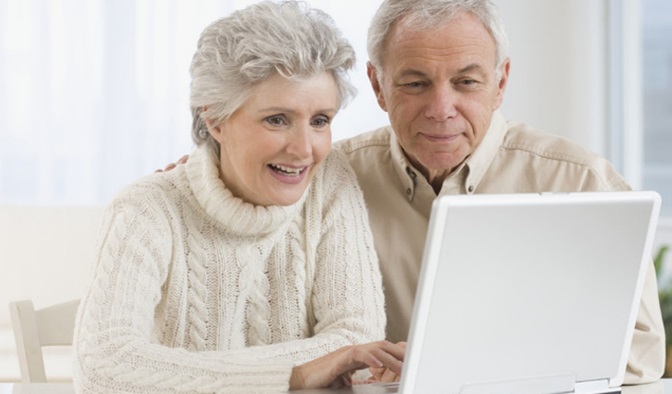 Клубная работа:- Социальный туризм и виртуальное путешествие для граждан пожилого возраста;- Поэтические и творческие вечера;- Семинары, тренинги, мастер-классы;- Встречи с психологом.п. Борисовка, пл. Ушакова, 3каб. №2 тел. 8(47 246)5-15-93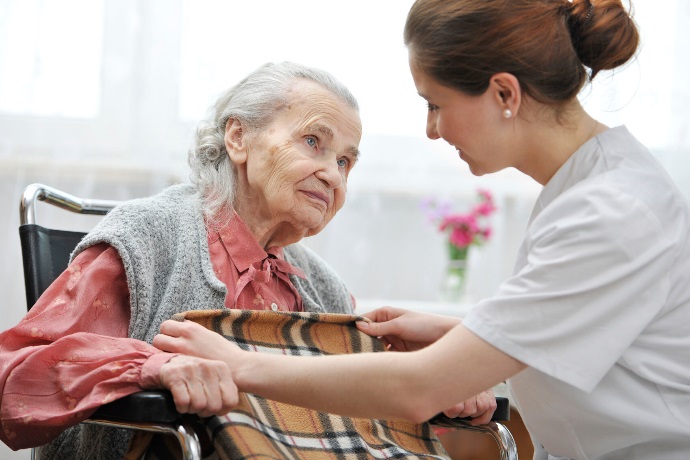 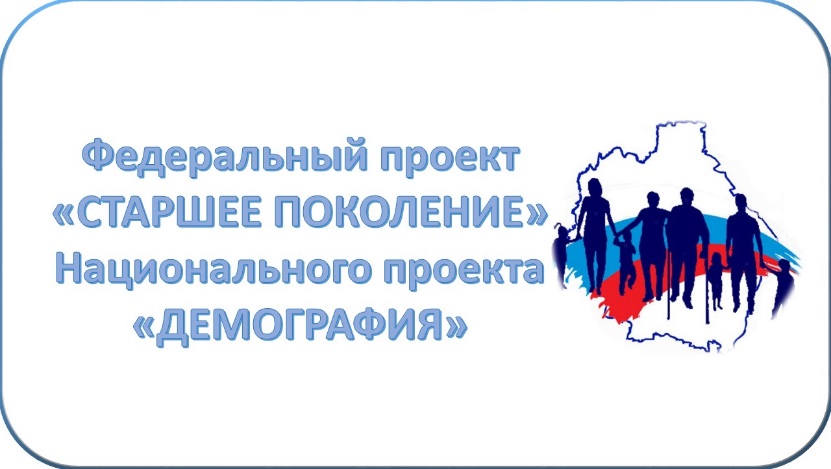 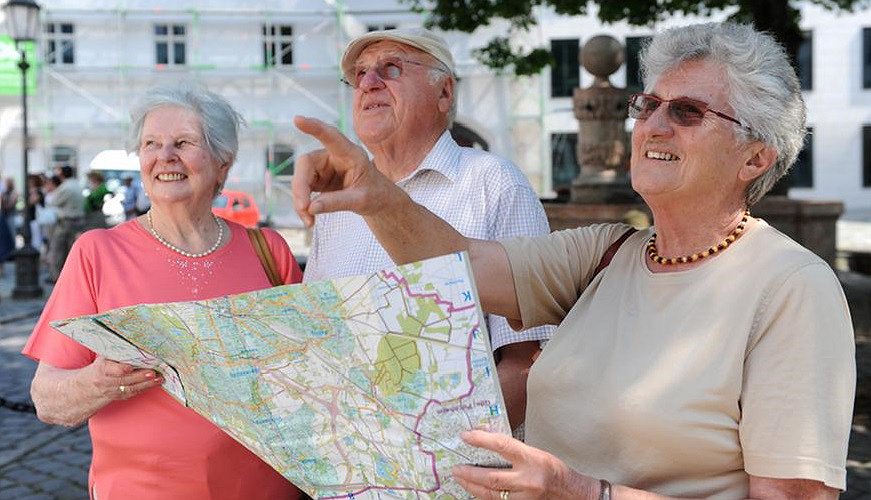 Образовательные программы.Университет «третьего возраста»:- «Жизнь в движении»- «Правовой навигатор»- «С компьютером на «ты»- «Творческая мастерская»- «Духовное здоровье»п. Борисовка, пл. Ушакова, 3каб. №11  тел. 8(47 246)5-26-43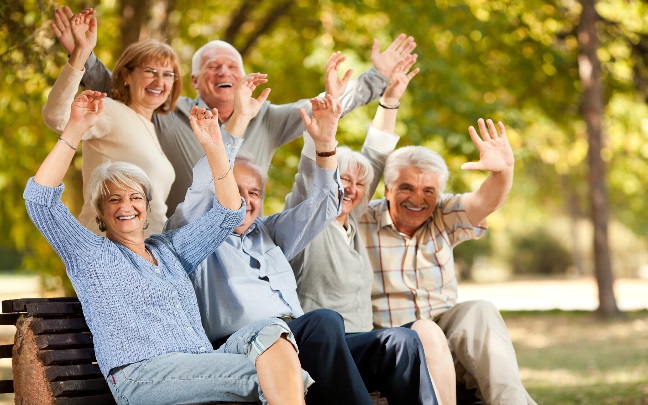 ЗАПОВЕДИ ДОЛГОЛЕТИЯ:Смена обстановки;Активный образ жизни;Активная социальная жизнь;Развивать интеллектуальные способности;Правильное питание